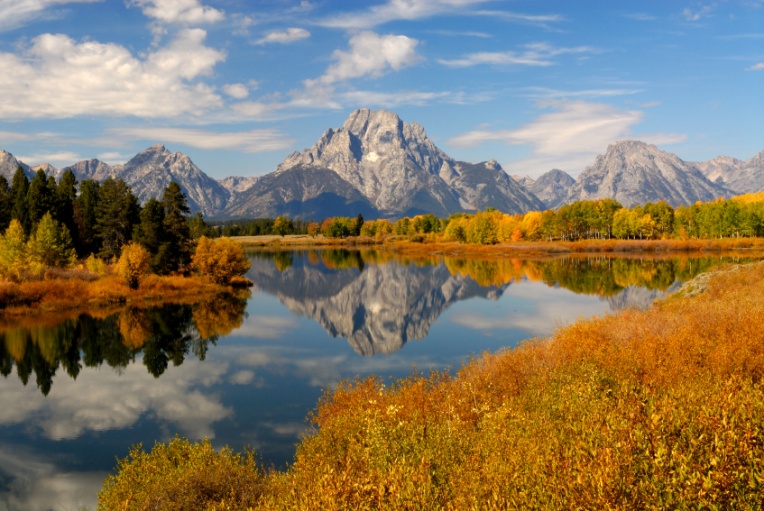 2010 UUGI Consortia SIG Conference Registration FormWyoming State LibraryJackson Hole, WyomingOctober 13-15th, 2010Name_______________________ 	Position _____________________Consortium ___________________ 	City and State ______________________E-mail address ____________________________________________________Please select which of the following you would like included (no extra charge)______ Thursday Lunch        _______ Friday Box Lunch (options @ later date)	  ______ Thursday Evening ReceptionDo you plan to take the shuttle to and from the Jackson Airport (JAC)?_ ________Cost of Conference:   $100 for each registrantPlease make checks payable to:  LMxAC.  Multiple attendees may be included in one check (please include a list of attendees).  Deadline for registration is October 1, 2010.  Send registration forms and check to:    Eileen M. Palmer   LMxAC    1030 St. Georges Ave., Suite 203     Avenel, NJ 07001.  Please let Eileen know if you need an invoice or a receipt. Questions?  Call or email  Eileen: 732-750-2525  or  empalmer@lmxac.orgOR call or email  Brian:  307-777-6339  or   bgreen@wyo.gov